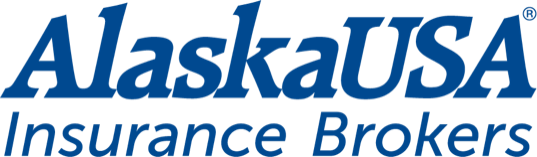 FOR IMMEDIATE RELEASEMedia Contact	Dan McCueSenior Vice President, Corporate RelationsAlaska USA Federal Credit Union(907) 786-2807D.McCue@alaskausa.orgAlaska USA Insurance Brokers acquires INW Insurance Solutions, LLCAnchorage, Alaska – Alaska USA Insurance Brokers is pleased to announce it has acquired INW Insurance Solutions based in Mesa, Arizona effective December 1, 2021.  INW Insurance Solutions is an independent insurance agency serving 850 clients predominantly in Maricopa County, Arizona.  Acquisitions are part of the growth strategy for Alaska USA Insurance Brokers, an organization with a high level of client support and excellent opportunities for transitioning employees whenever necessary.  “INW Insurance Solutions built a fantastic business that aligned nicely with our products, carriers, and mission to high-quality coverage and knowledgeable support,” said Julia Niziolek, President, Alaska USA Insurance Brokers.  “We are thrilled to welcome INW’s clients and will continue providing them with outstanding service while making Alaska USA’s many valuable offerings available.”About Alaska USA Insurance BrokersAlaska USA Insurance Brokers was established in 1986 as a subsidiary of Alaska USA Federal Credit Union. With a staff of nearly 40 insurance professionals, it provides personal insurance for nearly 1,000 individual clients.  Alaska USA Insurance Brokers has offices in Anchorage, Fairbanks, Homer, Juneau, Soldotna, and Wasilla, Alaska, in Glendale, Arizona, as well as in Renton and Tacoma, Washington.Learn more at alaskausa.org/insurance/.###